CLASS 6– EXAM TIME TABLE & HALF YEARLY SYLLABUSDATESUBJECTCHAPTER NAMES20.09.19SST21.09.19ENGLISH23.09.19SCIENCEChapter 1: Food, where does it come from?Chapter 2: Components of Good Chapter 5: Separation of Substances Chapter 10: Motion and measurement of distancesChapter 3: Fibre to fabricChapter 8: Body Movements Chapter 11: Light, shadows and reflection Chapter 14: WaterChapter 16: Garbage in, Garbage out 24.09.192ND LANGUAGEHINDI:अपठित बोधअपठित गद्यांश अपठित काव्यांश व्याकरण लतिका– 6 / Learning Resource8. शब्द-भंडारश्रुतिसमभिन्नार्थक शब्द वाक्यांश के लिए एक शब्द 16. मुहावरे तथा लोकोक्तियाँ 2. वर्ण और वर्णमाला अनुनासिक ‘र’ के विभिन्न रूप7. शब्द-निर्माण- संधि और समास 4. शब्द-निर्माण उपसर्ग 11. विशेषण  13. अव्यय 14. वाक्य (भेद- रचना के आधार पर)वसंत भाग– 1 5. अक्षरों का महत्त्व7. साथी हाथ बढ़ाना9. टिकट-अलबम10. झाँसी की रानीसृजनात्मक लेखनपत्र (औपचारिक)निबंधअनुच्छेद चित्रवर्णनBENGALI: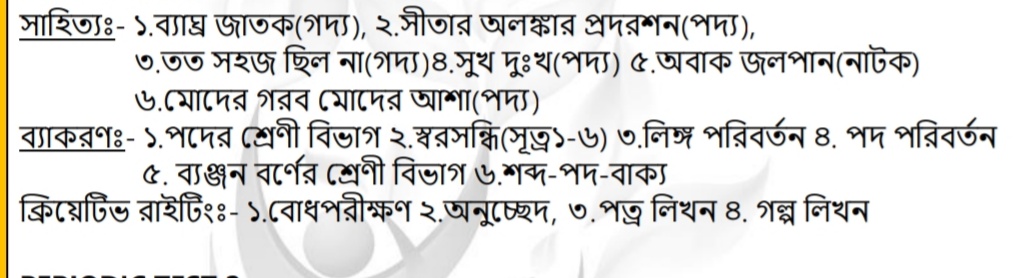 25.09.19MATHSChapter 1: Knowing our NumbersChapter 2: Whole numbersChapter 3: Playing with NumbersChapter 4: Basic Geometrical Ideas (2-D)Chapter 5: Understanding Elementary Shapes (2-D and 3-D)Chapter 6: IntegersChapter 7: FractionsChapter 8: Decimal26.09.19COMPUTERChapter 2: Brainstorming And Mind Maps Chapter 3: Synthesis of Information: Uses of ComputerChapter 4: Making Presentation27.09.193RD LANGUAGEBENGALI: অধ‍্যায় :১৪ থেকে ২৩ পর্যন্ত।(২৬ পৃষ্ঠা ৪৪ পৃষ্ঠা পর্যন্ত। প্রার্থনা থেকে ফলের ছড়া।)HINDI: पाठ ६- लाल गुलाबपाठ ७-नटखट झपटू,झूला कविता,पाठ ८-किसके पीछे,पाठ ९- रेत का घर,पाठ १०-जोकर का खेल,पाठ ११- मटर या टमाटर,पाठ १२-आओ झूले पर